ыы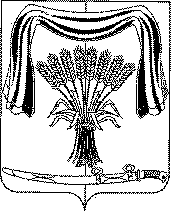 Заключениепо результатам экспертно-аналитического мероприятия«Экспертиза проекта бюджета Покровскогосельского поселения Новопокровского района на 2018 год»от 22 ноября 2017 года						                                                                                                  																								№ 01-15/14Основание для проведения мероприятияст. 157 Бюджетного кодекса Российской Федерациист. 71 Устава Покровского сельского поселения Новопокровского района, утвержденного решением Совета Покровского сельского поселения Новопокровского района от 26.04.2017 № 119 (далее – Устав поселения)п. 3 ст. 19 Положения о бюджетном процессе в Покровском сельском поселении, утвержденного решением Совета Покровского сельского поселения Новопокровского района от 20.10.2014 № 6 (с изменениями от 03.03.2017 № 111), (далее – Положение о бюджетном процессе в поселении)п.3.2.8 плана работы Контрольно-счетной палаты муниципального образования Новопокровский район на 2017 годЦель мероприятияэкспертиза проекта решения Совета Покровского сельского поселения Новопокровского района «О бюджете Покровского сельского поселения Новопокровского района на 2018 год» (далее – проект бюджета поселения на 2018 год) по вопросам сбалансированности бюджета, обоснованности доходной и расходной частей, размерам долговых обязательств, а также на соответствие бюджетному законодательству Российской ФедерацииПредмет мероприятияпроект решения Совета Покровского сельского поселения Новопокровского района «О бюджете Покровского сельского поселения Новопокровского района на 2018 год», документы и материалы, предоставляемые одновременно с проектом бюджетаОбъект мероприятияПокровское сельское поселение Новопокровского района (далее - поселение)Ответственные исполнителипредседатель Контрольно-счетной палаты муниципального образования Новопокровский район И.А. ТравянскаяАнализируемый период: с 01.01.2018 по 31.12.2018Сроки проведения мероприятия: с 08.11.2017 по 22.11.2017Результаты мероприятияОбщие положенияПри подготовке настоящего заключения проведен анализ нормативных правовых актов, иных документов, представленных в Контрольно-счетную палату муниципального образования Новопокровский район одновременно с проектом бюджета поселения на 2018 год и составляющих основу формирования местного бюджета, проверена обоснованность показателей проекта бюджета поселения на 2018 год на основе расчетов по видам доходов бюджета поселения и источников финансирования дефицита бюджета поселения, использованы результаты проведенных контрольных и экспертно-аналитических мероприятий.Проект бюджета поселения на 2018 год представлен в Совет поселения в срок, установленный ст. 185 Бюджетного кодекса Российской Федерации - не позднее 15 ноября текущего года, основан на прогнозе социально-экономического развития Покровского сельского поселения на 2018 год и на период до 2020 года (далее - прогноз социально-экономического развития поселения), основных направлениях бюджетной политики  и основных направлениях налоговой политики поселения на 2018 год.Порядок рассмотрения проекта решения о бюджете и его утверждения предусматривает рассмотрение и утверждение бюджета поселения до начала очередного финансового года, тем самым соблюдена ст. 187 Бюджетного кодекса Российской Федерации.В соответствии с решением Совета поселения от 09.11.2017 № 142, 24.11.2017 планируется проведение публичных слушаний по проекту бюджета поселения на 2018 год. Проект бюджета поселения на 2018 год опубликован в газете «Сельская газета» от 14.11.2017 № 90 (12530), что соответствует ст. 68 Устава поселения, в соответствии с которой: «Проект местного бюджета выносится на публичные слушания. Результаты публичных слушаний подлежат опубликованию. После рассмотрения на публичных слушаниях проект местного бюджета рассматривается Советом».В соответствии со ст. 27  Положения о бюджетном процессе в поселении: «Не позднее 10 дней до принятия проекта решения о бюджете поселения глава Покровского сельского поселения может вносить в него любые изменения по результатам обсуждения и информировать о них депутатов и комиссии Совета Покровского сельского поселения и Контрольно-счетную палату муниципального образования Новопокровский район».Параметры прогноза исходных макроэкономических показателей для составления проекта бюджета поселенияна 2018 год В соответствии со ст. 68 Устава поселения: «Составление проекта местного бюджета основывается на положениях послания Президента Российской Федерации Федеральному Собранию Российской Федерации, определяющих бюджетную политику (требования к бюджетной политике) в Российской Федерации; основных направлениях бюджетной и  налоговой политики поселения;  прогнозе социально-экономического развития; бюджетном прогнозе (проекте бюджетного прогноза, проекте изменений бюджетного прогноза) на долгосрочный период; муниципальных программах (проектах муниципальных программ, проектах изменений указанных программ)». Прогноз социально-экономического развития поселения разработан в соответствии с Порядком разработки прогноза социально-экономического развития Покровского сельского поселения Новопокровского района, утвержденным постановлением администрации Покровского сельского поселения Новопокровского района от 29.11.2012 № 107, в рамках бюджетных полномочий, установленных ст. 173 Бюджетного кодекса Российской Федерации, ст. 6 Положения о бюджетном процессе в  поселении. Сценарные условия, отраженные в прогнозе социально-экономического развития поселения содержат ожидаемые в текущем году и прогнозируемые на очередной финансовый год и плановый период значения показателей. Основные макроэкономические параметры прогноза социально-экономического развития поселения обоснованы и достоверны. Анализ прогноза социально-экономического развития поселения на 2018 год и на период до 2020 года и ожидаемых итогов  социально-экономического развития поселения за 2017 год показал, что прогноз в целом, характеризуется положительной динамикой развития отраслей экономики поселения, что позволяет считать указанный прогноз социально-экономического развития поселения умеренно оптимистичным.В соответствии с ч. 3 ст. 173 Бюджетного кодекса Российской Федерации прогноз социально-экономического развития поселения одобряется местной администрацией одновременно с принятием решения о внесении проекта бюджета в представительный орган: представленный прогноз социально-экономического развития поселения утвержден постановлением администрации Покровского сельского поселения от 20.10.2017 № 100 «Об утверждении прогноза социально-экономического развития Покровского сельского поселения  Новопокровского района на 2018 год и на период до 2020 года».Общая характеристика проекта бюджета поселения на 2018 год(включая анализ реализации основных направлений бюджетной и налоговой политики поселения)	В соответствии со ст. 169 Бюджетного кодекса Российской Федерации проект бюджета поселения на 2018 год  составлен на основе прогноза социально-экономического развития поселения, разработанного на трехлетний период.Исполнение ст. 184.1 Бюджетного кодекса Российской Федерации в целом подтверждается составом показателей, утверждаемых в проекте бюджета поселения на 2018 год:общий объем доходов бюджета поселения на 2018 год – 15220,1 тыс. руб.;общий объем расходов бюджета поселения на 2018 год – 14720,1  тыс. руб.;профицит бюджета поселения на 2018 год – 500,0 тыс. руб.Кроме того, в соответствии со ст. 184.1 Бюджетного кодекса Российской Федерации, проектом бюджета поселения на 2018 год установлены:перечень главных администраторов доходов бюджета Покровского сельского поселения Новопокровского района  и закрепляемые за ними виды (подвиды) доходов бюджета Покровского сельского поселения Новопокровского района, и перечень главных администраторов источников финансирования дефицита бюджета Покровского сельского поселения Новопокровского района  (приложение № 1 к проекту бюджета поселения на 2018 год);перечень кодов главных администраторов доходов бюджета Покровского сельского поселения Новопокровского района – органов государственной власти Краснодарского края (приложение № 2 к проекту бюджета поселения на 2018 год);объем поступлений доходов в бюджет Покровского сельского поселения Новопокровского района  по кодам видов (подвидов) доходов на 2018 год (приложение № 3 к проекту бюджета поселения на 2018 год);безвозмездные поступления от других бюджетов бюджетной системы Российской Федерации в 2018 году (приложение № 4 к проекту бюджета поселения на 2018 год); нормативы распределения доходов в бюджет Покровского сельского поселения Новопокровского района  на 2018 год (приложение № 5 к проекту бюджета поселения на 2018 год);распределение бюджетных ассигнований по разделам и подразделам классификации расходов бюджетов Покровского сельского поселения Новопокровского района  на 2018 год (приложение № 6 к проекту бюджета поселения на 2018 год);распределение бюджетных ассигнований по разделам, подразделам, целевым статьям (муниципальным программам и непрограммным направлениям деятельности), группам (подгруппам) видов расходов классификации расходов бюджетов Покровского сельского поселения Новопокровского района  на 2018 год (приложение № 7 к проекту бюджета поселения на 2018 год);ведомственная структура расходов бюджета Покровского сельского поселения Новопокровского района  на 2018 год (приложение № 8 к проекту бюджета поселения на 2018 год);источники финансирования дефицита бюджета Покровского сельского поселения Новопокровского района  перечень статей источников финансирования дефицита бюджетов Покровского сельского поселения Новопокровского района  на 2018 год (приложение № 9 к проекту бюджета поселения на 2018 год); объем межбюджетных трансфертов, предоставляемых бюджету муниципального образования Новопокровский район на 2018 год (приложение № 10 к проекту бюджета поселения на 2018 год); смета доходов и расходов муниципального дорожного фонда Покровского сельского поселения Новопокровского района  на 2018 год (приложение № 11 к проекту бюджета поселения на 2018 год);программа муниципальных внутренних заимствований Покровского сельского поселения Новопокровского района на 2018 год (приложение № 12 к проекту бюджета поселения на 2018 год);программа муниципальных гарантий Покровского сельского поселения Новопокровского района  на 2018 год (приложение № 13 к проекту бюджета поселения на 2018 год);резервный фонд администрации поселения на 2018 год – 5,0 тыс.руб.;общий объем бюджетных ассигнований, направляемых на исполнение публичных нормативных обязательств на 2018 год – 0,0 тыс.руб.;объем бюджетных ассигнований муниципального дорожного фонда поселения на 2018 год – 1199,8  тыс. руб.;верхний предел муниципального долга по состоянию на 01.01.2019 в сумме 4076,0 тыс. руб., в том числе верхний предел долга по муниципальным гарантиям поселения в сумме 0,0 тыс. руб;предельный объем муниципального долга поселения на 2018 год в сумме 4076,0 тыс.руб.;предельный объем расходов на обслуживание муниципального долга поселения на 2018 год в сумме 70,0 тыс.руб.Размер резервного фонда в проекте бюджета поселения на 2018 год не превышает установленное ст. 81 Бюджетного кодекса Российской Федерации ограничение 3 % утвержденного общего объема расходов (фактически - 0,04 %).Дефицит бюджета не превышает ограничения, установленные ст. 92.1 Бюджетного кодекса Российской Федерации в размере 10 % утвержденного общего годового объема доходов местного бюджета без учета утвержденного объема безвозмездных поступлений и (или) поступлений налоговых доходов по дополнительным нормативам отчислений (фактически – профицит 500,0 тыс.руб.).Предусмотренные проектом бюджета поселения на 2018 год источники финансирования дефицита бюджета соответствуют ст. 96 Бюджетного кодекса Российской Федерации:изменение остатков средств на счетах по учету средств местного бюджета в течение соответствующего финансового года - 0,0 тыс. руб.Предельный объем муниципального долга, установленный ст. 107 Бюджетного кодекса Российской Федерации в размере утвержденного общего годового объема доходов местного бюджета без учета утвержденного объема безвозмездных поступлений и (или) поступлений налоговых доходов по дополнительным нормативам отчислений, соблюден (4076,0 тыс.руб. – 27,1 %).Предельный объем расходов на обслуживание муниципального долга в очередном финансовом году, установленный ст. 111 Бюджетного кодекса Российской Федерации в размере 15 % объема расходов соответствующего бюджета, за исключением объема расходов, которые осуществляются за счет субвенций, предоставляемых из бюджетов бюджетной системы Российской Федерации, соблюден (70,0 тыс.руб. – 0,5 %).Предоставление бюджетных кредитов и муниципальных гарантий поселением в 2018 году не планируется.Объем предусмотренных бюджетом расходов соответствует суммарному объему доходов бюджета и поступлений источников финансирования его дефицита, уменьшенных на суммы выплат из бюджета, связанных с источниками финансирования дефицита бюджета и изменением остатков на счетах по учету средств бюджетов, тем самым соблюден принцип сбалансированности бюджета (исполнена ст. 33 Бюджетного кодекса Российской Федерации).Также, проект бюджета поселения на 2018 год содержит сведения об основных характеристиках бюджета (исполнен п.1 ст. 184.1 Бюджетного кодекса Российской Федерации). Основные характеристики и особенности проекта бюджета поселения на 2018 год в целом обоснованы.К проекту бюджета поселения на 2018 год предоставлены все документы и материалы, предусмотренные ст. 184.2 Бюджетного кодекса Российской Федерации и ст. 25 Положения о бюджетном процессе в поселении.Основные направления бюджетной политики и основные направления налоговой политики Покровского сельского поселения на 2018 год, утвержденные постановлением администрации поселения от 07.09.2017 № 79, в целом разработаны в соответствии с требованиями Бюджетного кодекса Российской Федерации, Положения о бюджетном процессе в поселении, Основными направлениями бюджетной и налоговой политики Краснодарского края.Проект бюджета поселения на 2018 год сформирован с учетом доходов и расходов, осуществляемых за счет  субвенций из бюджета Краснодарского края в соответствии с проектом Закона Краснодарского края «О краевом бюджете на 2018 год и на плановый период 2019 и 2020 годов», которым предусмотрены  субвенции поселению.Доходная частьпроекта бюджета поселенияна 2018 годФормирование доходной части проекта бюджета поселения на 2018 год в целом осуществлялось на основе положений Бюджетного кодекса Российской Федерации, основных направлений бюджетной политики  и основных направлениях налоговой политики Покровского сельского поселения  на 2018 год с учетом изменений, внесенных в Налоговый и Бюджетный кодексы Российской Федерации и нормативов распределения федеральных, региональных и местных налогов, определяемых федеральным и региональным законодательством, нормативных правовых актов поселения, а также с учетом прогнозных оценок основных характеристик бюджета поселения на 2018 год и ожидаемого исполнения бюджета поселения за 2017 год.Согласно проекту бюджета поселения на 2018 год общий объем доходов бюджета поселения на 2018 год предусмотрен в сумме 15220,1 тыс. руб., в том числе: Налоговые и неналоговые доходы –  15029,5 тыс. руб. (98,7 % от общего объема доходов);Безвозмездные поступления от других бюджетов бюджетной системы Российской Федерации  –  190,6 тыс. руб. (1,3 % от общего объема доходов).Доходы бюджета на очередной финансовый год планируются к поступлению с увеличением к уточненному плану 2017 года на 106,3 %  (0,9 тыс. руб.). Увеличение объема доходов планируется за счет увеличения поступлений  от  земельного налога, налога на имущество, единого сельскохозяйственного налога, налога  на доходы физических лиц. Всего предусмотрено в бюджете на 2018 год налоговых доходов на общую сумму 12871,9 тыс. руб., в т.ч.:Налог на доходы физических лиц -  720,0 тыс. руб., что составляет 117,4 % к уточненному бюджетному назначению на 2017 год (2017 (план) – 613,0 тыс. руб.);Доходы от уплаты акцизов на нефтепродукты, производимые на территории Российской Федерации, подлежащие распределению в консолидированные бюджеты субъектов Российской Федерации – 1130,6 тыс. руб., к уточненному бюджетному назначению на 2017 год  (2017 (план) – 1197,4 тыс. руб.). Данный вид налога снижен на сумму 66,8 тыс. руб. или на 5,6 %. Норматив распределения: в 2017 году - 0,0076%, на 2018 год - 0,0078 %;Единый сельскохозяйственный налог – 5800,0 тыс. руб., что составляет 88,6 % к уточненному плану 2017 года (2017 (план) – 6549,2 тыс. руб.);Налог на имущество физических лиц – 377,0 тыс. руб., что составляет 118,9 % к уточненному бюджетному назначению на 2017 год (2017 (план) – 317,0 тыс. руб.);Земельный налог – 4844,3 тыс. руб., что составляет 159,6 % к уточненному бюджетному назначению на 2017 год (2017 (план) – 3035,0 тыс.руб.).Всего предусмотрено в бюджете на 2018 год неналоговых доходов на общую сумму 2157,6 тыс.руб., в т.ч.:- Доходы от сдачи в аренду имущества, находящегося в оперативном управлении органов управления сельских поселений и созданных ими учреждений (за исключением имущества муниципальных бюджетных и автономных учреждений) – 19,6 тыс. руб., что составляет 100,0 % к уточненному бюджетному назначению на 2017 год (2017 (план) – 19,6 тыс. руб.);- Прочие доходы от оказания платных услуг (работ) получателями средств бюджетов сельских поселений – 2130,1 тыс. руб., что составляет 102,1 % к уточненному бюджетному назначению на 2017 год (2017 (план) – 2087,3 тыс. руб.); Прочие поступления от денежных взысканий (штрафов) и иных сумм в возмещение ущерба, зачисляемые в бюджеты сельских поселений – 7,9 тыс.руб., что составляет 117,9 % к уточненному бюджетному назначению на 2017 год (2017 (план) – 6,7 тыс.руб.);Безвозмездные поступления предусмотрены на 2018 год в объеме 190,6 тыс.руб., в том числе: безвозмездные поступления от других бюджетов бюджетной системы Российской Федерации год – 190,6 тыс. руб. (удельный вес в безвозмездных поступлениях 100 %).Субвенции на осуществление отдельных государственных полномочий по образованию и организации деятельности административных комиссий, субвенции на осуществление государственных полномочий по первичному воинскому учету на территориях, где отсутствуют военные комиссариаты, предусмотренные проектом бюджета поселения на 2018 год, соответствуют проекту Закона Краснодарского края «О краевом бюджете на 2018 год и на плановый период 2019 и 2020 годов».Расходная часть проекта бюджета поселенияна 2018 год Проект бюджета поселения на 2018 год по расходам в целом сформирован в соответствии с классификацией расходов, установленной ст. 21 Бюджетного кодекса Российской Федерации.Объем и структура расходов бюджета поселения на 2018 год в целом сформированы с учетом возможностей доходной базы и установленными расходными обязательствами. В целом расходы запланированы на 2018 год в объеме 14720,1 тыс. руб. со снижением к уровню 2017 года на 27,7 %  (5645,7 тыс. руб.).Распределение бюджетных ассигнований по разделам бюджетной классификации следующее:Общегосударственные вопросы – 3980,6 тыс. руб. (2017 (план) – 3683,0 тыс. руб.);Национальная оборона - 186,8 тыс. руб. (2017 (план) – 186,0 тыс. руб.); Национальная безопасность и правоохранительная деятельность – 74,7 тыс. руб. (2017 (план) – 48,2 тыс. руб.);Национальная экономика – 1251,8 тыс. руб. (2017 (план) – 2209,7 тыс. руб.);Жилищно-коммунальное хозяйство – 7309,6 тыс. руб. (2017 (план) – 11039,1 тыс. руб.);Образование - 34,2 тыс. руб. (2017 (план) – 34,2 тыс. руб.);Культура, кинематография – 1855,2 тыс. руб. (2017 (план) – 3145,3 тыс. руб.);Физическая культура и спорт - 27,0 тыс. руб.  (2017 (план) – 20,0 тыс. руб.); Обслуживание государственного и муниципального долга – 0,2 тыс. руб. (2017 (план) – 0,3 тыс. руб.).Наибольший удельный вес в общей сумме расходов 2018 года составляют расходы по разделам «Жилищно-коммунальное хозяйство» (49,7 %), «Общегосударственные вопросы» (27,0 %), «Культура, кинематография» (12,6 %).  Действующие и принимаемые расходные обязательства обоснованы, подтверждаются реестром расходных обязательств.При анализе реестра расходных обязательств, используемого при составлении проекта бюджета поселения на 2018 год, согласно требований ст. 87 Бюджетного кодекса Российской Федерации, установлено, что реестр составлен исходя из нормативно-правовых актов, расходы по которым планируются в очередном финансовом году. Применение программно-целевого метода планирования расходов в проекте бюджета поселения на 2018 год В проекте бюджета поселения на 2018 год предусмотрено финансирование 9 муниципальных программ на общую сумму  10907,1 тыс.руб. (100,0 % от объема, указанного в паспортах соответствующих муниципальных программ).Выводы:Проведенная экспертиза проекта решения Совета Покровского сельского поселения Новопокровского района «О бюджете Покровского сельского поселения Новопокровского района на 2018 год» по вопросам сбалансированности бюджета, обоснованности доходной и расходной частей, размерам долговых обязательств, а также на соответствие бюджетному законодательству Российской Федерации позволяет Контрольно-счетной палате муниципального образования Новопокровский район сделать вывод о том, что в целом проект решения Совета Покровского сельского поселения Новопокровского района «О бюджете Покровского сельского поселения Новопокровского района на 2018 год» соответствует требованиям действующего законодательства Российской Федерации.Предложения:1. Изменения проекта бюджета поселения на 2018 год и решений Совета поселения о внесении изменений в местный бюджет, представленных к рассмотрению, осуществлять в соответствие с Положением о бюджетном процессе в поселении и требованиями Федерального закона от 09.02.2009 № 8-ФЗ «Об обеспечении доступа к информации о деятельности государственных органов и органов местного самоуправления». 2. С целью повышения качества бюджетного процесса в поселении, обеспечения более эффективного и рационального использования бюджетных средств поселения, Контрольно-счетная палата муниципального образования Новопокровский район рекомендует поселению установить действенный контроль за поступлением средств в бюджет, учетом взимания сборов, арендных платежей и изыскать резервы увеличения доходов бюджета поселения, минимизировать недоимку по доходам поселения.3. Проект решения Совета Покровского сельского поселения Новопокровского района «О бюджете Покровского сельского поселения Новопокровского района на 2018 год» утвердить в предложенном варианте в соответствии с Положением о бюджетном процессе в поселении.ПредседательКонтрольно-счетной палатымуниципального образованияНовопокровский район				          		                                                                             И.А.ТравянскаяКОНТРОЛЬНО-СЧЕТНАЯ ПАЛАТАМУНИЦИПАЛЬНОГО ОБРАЗОВАНИЯ НОВОПОКРОВСКИЙ РАЙОН